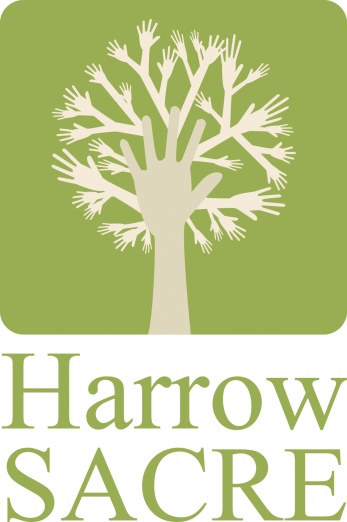 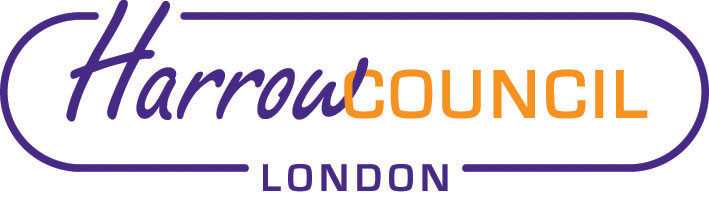 Harrow SACRE MeetingThursday 25 June 2020 at 7.30 p.m.To be held via video conferencingEnquiries & apologies to:Vivian Wright, Clerk to SACREvmwright@waitrose.com Adviser to SACRE:  Lesley Prior AgendaWelcome:      Apologies for absence:   Minutes of the last meeting on 10 December 2019: to agree the minutes as a true record.Matters arising from the minutes  What are Ofsted Inspectors saying about Religious Education?  News from NASACRE Determinations Marlborough DeterminationCollective Worship working groupDays of Religious observance: review textNews from Faith Groups relating to schoolsAny Other BusinessSACRE address list - updateFuture Dates   Thursday 25 JuneTuesday 29 SeptemberThursday 10 DecemberTuesday 9 March 2021